CUESTIONARIO DE NIÑOS/AS MENORES DE CINCO AÑOS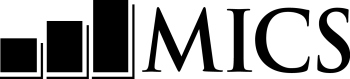 nombre de la encuestaCUESTIONARIO DE NIÑOS/AS MENORES DE CINCO AÑOSnombre de la encuestaPANEL DE INFORMACIÓN de NIÑOS/AS MENORES DE CINCO AÑOS	ufPANEL DE INFORMACIÓN de NIÑOS/AS MENORES DE CINCO AÑOS	ufEste cuestionario se aplicará a todas las madres o personas encargadas (véase el Listado de miembros del hogar, columna HL15) que cuidan a un niño/a que vive con ellas y que sea menor de 5 años de edad (ver columna HL7B del Listado de miembros del hogar).  Se debe usar un cuestionario separado para cada menor elegible. Este cuestionario se aplicará a todas las madres o personas encargadas (véase el Listado de miembros del hogar, columna HL15) que cuidan a un niño/a que vive con ellas y que sea menor de 5 años de edad (ver columna HL7B del Listado de miembros del hogar).  Se debe usar un cuestionario separado para cada menor elegible. UF1. Número de conglomerado:UF2. Número de hogar:___  ___  ___   ___  ___  UF3. Nombre del niño/a:UF4. Número de línea del niño/a : Nombre	       ___  ___  UF5. Nombre de la madre/persona encargada:UF6. Número de línea de la madre/persona encargada: Nombre	       ___  ___    UF7. Nombre y número de la entrevistadora:UF8. Día / Mes / Año de la entrevista:Nombre	      ___  ______ ___ / ___ ___ /   2  0  1  ___Repita el saludo si no ha saludado antes al entrevistado:Somos de introduzca la afiliación específica del país. Estamos llevando a cabo una encuesta sobre la  situación de los niños/as, familias y hogares. Me gustaría hablarle acerca de la salud y bienestar de (nombre del niño/a de UF3). La entrevista durará aproximadamente introduzca la cantidad  minutos. Toda la información que nos proporcione será estrictamente confidencial y anónima. Si a esta persona ya se le leyó el saludo al inicio del cuestionario, lea entonces lo siguiente:Me gustaría hablarle ahora sobre la salud de (nombre del niño/niña de UF3) y otros temas. Esta entrevista durará aproximadamente introduzca la cantidad minutos.  De nuevo, toda información que nos proporcione será estrictamente confidencial y anónima.	¿Puedo comenzar ahora? Sí, se concede el permiso   Vaya a UF12 para anotar la hora y luego comience con la entrevista.No, no se concede permiso   Circule ‘03’ en UF9. Discuta  el resultado con su supervisor	¿Puedo comenzar ahora? Sí, se concede el permiso   Vaya a UF12 para anotar la hora y luego comience con la entrevista.No, no se concede permiso   Circule ‘03’ en UF9. Discuta  el resultado con su supervisorUF9. Resultado de la entrevista de niños/as menores de 5 años   Los códigos se refieren a la madre/persona encargada.Completada	01Ausente	02Rechazo	03Completada parcialmente	04Incapacitada	05Otro (especifique)	96UF10. Nombre y número del editor de campo:Nombre	    ___  ___UF11. Nombre y número del digitador de datos principalesNombre	    ___  ___UF11. Nombre y número del digitador de datos principalesNombre	    ___  ___UF12. Anote la hora.Hora y minutos……………….__ __ : __ __EDAD	AGEDAD	AGEDAD	AGAG1.  Ahora me gustaría hacerle algunas preguntas sobre el desarrollo y la salud de (nombre), ¿En qué mes y año nació  (nombre)?Indague:¿Cuándo es su cumpleaños?Si la madre o la persona encargada sabe la fecha exacta del nacimiento, registre también el día; de lo contrario, circule 98 para el día.Debe anotar el mes y el año.Fecha de nacimientoDía 	__ __    No sabe día	98    Mes	__ __    Año	__ __ __ __AG2.  ¿Cuántos años tiene (nombre)?Indague: ¿Cuántos años tenía (nombre) en su último cumpleaños?Anote la edad en años completos.Anote ‘0’ si tiene menos de 1 año.Compare y corrija AG1 y/o AG2 si no son consistentes. Edad (en años completos)	__ REGISTRO DEL NACIMIENTO	BRREGISTRO DEL NACIMIENTO	BRREGISTRO DEL NACIMIENTO	BRBR1. ¿Tiene un certificado de nacimiento de  (nombre)? 
Si responde que sí, pregunte ¿Puedo verlo?Sí, visto 	1Sí, no visto	2No	3No sabe	81Siguiente      módulo2Siguiente      móduloBR2. ¿Ha sido registrado el nacimiento de (nombre) ante las autoridades civiles?Sí	………………………………………………1No	2No sabe	81Siguiente      móduloBR3. ¿Sabe cómo registrar el nacimiento de (nombre)?Sí…..	1No	2DESARROLLO temprano Infantil	eCDESARROLLO temprano Infantil	eCDESARROLLO temprano Infantil	eCDESARROLLO temprano Infantil	eCDESARROLLO temprano Infantil	eCDESARROLLO temprano Infantil	eCDESARROLLO temprano Infantil	eCEC1. ¿Cuántos libros de niños o libros con dibujos tiene para (nombre)? Ninguno	00Número de libros de niños	0 __Diez o más libros 	10Ninguno	00Número de libros de niños	0 __Diez o más libros 	10Ninguno	00Número de libros de niños	0 __Diez o más libros 	10Ninguno	00Número de libros de niños	0 __Diez o más libros 	10Ninguno	00Número de libros de niños	0 __Diez o más libros 	10EC2. Quisiera saber cuáles son las cosas con las que (nombre) juega cuando está en casa.  	¿Juega con:[A]	juguetes caseros (tales como muñecas, autos u otros juguetes hechos en casa)?[B]	juguetes de una tienda o fabricados?[C]	objetos del hogar (como cuencos u ollas) u objetos que se encuentran en el exterior del hogar (como palos, piedras, conchas de animales u hojas)?Si el entrevistado responde “SÍ” a las categorías de arriba, indague para saber específicamente con qué juega el niño/a para determinar la respuesta.                                               Sí       No      NSJuguetes caseros………….....1        2       8Juguetes de tienda……………1        2       8Objetos del hogar uobjetos del exterior …………...1        2      8                                             Sí       No      NSJuguetes caseros………….....1        2       8Juguetes de tienda……………1        2       8Objetos del hogar uobjetos del exterior …………...1        2      8                                             Sí       No      NSJuguetes caseros………….....1        2       8Juguetes de tienda……………1        2       8Objetos del hogar uobjetos del exterior …………...1        2      8                                             Sí       No      NSJuguetes caseros………….....1        2       8Juguetes de tienda……………1        2       8Objetos del hogar uobjetos del exterior …………...1        2      8                                             Sí       No      NSJuguetes caseros………….....1        2       8Juguetes de tienda……………1        2       8Objetos del hogar uobjetos del exterior …………...1        2      8EC3. A veces, los adultos que cuidan a los niños/as tienen que dejar la casa para ir de compras, lavar la ropa, o por otros motivos, y deben dejar a los niños/as en casa.  	¿Cuántos días en la última semana dejó a (nombre):	[A]	solo durante más de una hora?[B]	al cuidado de otro niño/a, es decir, con alguien menor de 10 años, durante más de una hora? Si la respuesta es ‘ningún día’, escriba’ 0’. Si la respuesta es ‘no sé’, escriba’ 8’Número de días que lo dejó solo  durante más de una hora	 __Número de días que lo dejó a cargo de otro niño/a durante más de una hora	 __Número de días que lo dejó solo  durante más de una hora	 __Número de días que lo dejó a cargo de otro niño/a durante más de una hora	 __Número de días que lo dejó solo  durante más de una hora	 __Número de días que lo dejó a cargo de otro niño/a durante más de una hora	 __Número de días que lo dejó solo  durante más de una hora	 __Número de días que lo dejó a cargo de otro niño/a durante más de una hora	 __Número de días que lo dejó solo  durante más de una hora	 __Número de días que lo dejó a cargo de otro niño/a durante más de una hora	 __EC4. Verifique AG2: Edad del niño/a             Si el niño/a tiene 0, 1 o 2 años  Pase al módulo siguiente    Si el niño/a tiene 3 o 4 años  Continúe con EC5EC4. Verifique AG2: Edad del niño/a             Si el niño/a tiene 0, 1 o 2 años  Pase al módulo siguiente    Si el niño/a tiene 3 o 4 años  Continúe con EC5EC4. Verifique AG2: Edad del niño/a             Si el niño/a tiene 0, 1 o 2 años  Pase al módulo siguiente    Si el niño/a tiene 3 o 4 años  Continúe con EC5EC4. Verifique AG2: Edad del niño/a             Si el niño/a tiene 0, 1 o 2 años  Pase al módulo siguiente    Si el niño/a tiene 3 o 4 años  Continúe con EC5EC4. Verifique AG2: Edad del niño/a             Si el niño/a tiene 0, 1 o 2 años  Pase al módulo siguiente    Si el niño/a tiene 3 o 4 años  Continúe con EC5EC4. Verifique AG2: Edad del niño/a             Si el niño/a tiene 0, 1 o 2 años  Pase al módulo siguiente    Si el niño/a tiene 3 o 4 años  Continúe con EC5EC4. Verifique AG2: Edad del niño/a             Si el niño/a tiene 0, 1 o 2 años  Pase al módulo siguiente    Si el niño/a tiene 3 o 4 años  Continúe con EC5EC5. ¿asiste (nombre) a algún programa de aprendizaje organizado o de aprendizaje temprano, tal como una institución privada o del gobierno, incluyendo jardín infantil o cuidado infantil comunitario?Sí.	1No	2No sabe	8Sí.	1No	2No sabe	8Sí.	1No	2No sabe	8Sí.	1No	2No sabe	8Sí.	1No	2No sabe	8EC7. En los pasados 3 días, ¿Ud. o alguien del hogar mayor de 15 años participó en alguna de las siguientes actividades con (nombre):	Si es“SÍ”, pregunte:           ¿Quién participó en esta actividad con (nombre)? 	Circule todas las opciones que apliquen.EC7. En los pasados 3 días, ¿Ud. o alguien del hogar mayor de 15 años participó en alguna de las siguientes actividades con (nombre):	Si es“SÍ”, pregunte:           ¿Quién participó en esta actividad con (nombre)? 	Circule todas las opciones que apliquen.MadrePadreOtroNadie	[A]	Leyó libros a (nombre) o miró los dibujos de un libro con (nombre)?Leyó librosABXY	[B]	Contó cuentos a (nombre) ?Contó cuentosABXY	[C]	Le cantó canciones a (nombre) o cantó con (nombre), incluso canciones de cuna?Cantaron cancionesABXY	[D]	Llevó a (nombre) a pasear fuera de la casa, a algún recinto, patio u otro lugar?Lo llevó fueraABXY	[E]	Jugó con (nombre) ?JugóABXY	[F]	Le nombró, contó o dibujó cosas a (nombre) o con  (nombre) ?Nombró/contóABXYEC8. Me gustaría preguntarle acerca de la salud y el desarrollo de (nombre). Los niños/as no siempre se desarrollan y aprenden a la misma velocidad. Por ejemplo, algunos aprenden a caminar antes que otros. Estas preguntas están relacionadas con diversos aspectos del desarrollo de (nombre).  	¿Puede (nombre) identificar o nombrar por lo menos diez letras del alfabeto?Sí.	1No	2No sabe	8Sí.	1No	2No sabe	8Sí.	1No	2No sabe	8Sí.	1No	2No sabe	8Sí.	1No	2No sabe	8EC9. ¿Puede (nombre) leer al menos cuatro palabras sencillas, populares?Sí.	1No	2No sabe	8Sí.	1No	2No sabe	8Sí.	1No	2No sabe	8Sí.	1No	2No sabe	8Sí.	1No	2No sabe	8EC10. ¿Sabe (nombre) el nombre y reconoce el símbolo de todos los números del 1 al 10?Sí.	1No	2No sabe	8Sí.	1No	2No sabe	8Sí.	1No	2No sabe	8Sí.	1No	2No sabe	8Sí.	1No	2No sabe	8EC11. ¿Puede (nombre) levantar un objeto pequeño con dos dedos, como un palo o una piedra del piso?Sí.	1No	2No sabe	8Sí.	1No	2No sabe	8Sí.	1No	2No sabe	8Sí.	1No	2No sabe	8Sí.	1No	2No sabe	8EC12. ¿Se siente (nombre) a veces demasiado enfermo como para jugar?Sí.	1No	2No sabe	8Sí.	1No	2No sabe	8Sí.	1No	2No sabe	8Sí.	1No	2No sabe	8Sí.	1No	2No sabe	8EC13. ¿Puede (nombre) seguir  instrucciones sencillas sobre cómo hacer algo correctamente?Sí.	1No	2No sabe	8Sí.	1No	2No sabe	8Sí.	1No	2No sabe	8Sí.	1No	2No sabe	8Sí.	1No	2No sabe	8EC14. Cuándo se le da algo para hacer, ¿puede (nombre) hacerlo por sí solo/a?Sí.	1No	2No sabe	8Sí.	1No	2No sabe	8Sí.	1No	2No sabe	8Sí.	1No	2No sabe	8Sí.	1No	2No sabe	8EC15. ¿Se lleva (nombre) bien con los otros niños/as? Sí.	1No	2No sabe	8Sí.	1No	2No sabe	8Sí.	1No	2No sabe	8Sí.	1No	2No sabe	8Sí.	1No	2No sabe	8EC16. ¿(Nombre) patea, muerde o golpea a otros niños/as o adultos?Sí.	1No	2No sabe	8Sí.	1No	2No sabe	8Sí.	1No	2No sabe	8Sí.	1No	2No sabe	8Sí.	1No	2No sabe	8EC17. ¿Se distrae (nombre) fácilmente?  Sí.	1No	2No sabe	8Sí.	1No	2No sabe	8Sí.	1No	2No sabe	8Sí.	1No	2No sabe	8Sí.	1No	2No sabe	8LACTANCIA e ingesta alimentaria	BDLACTANCIA e ingesta alimentaria	BDLACTANCIA e ingesta alimentaria	BDBD1. VerifiqueAG2: edad del niño/a	    Edad del niño/a  0, 1 o 2   Continúe con BD2	    Edad del niño/a 3 o 4  Vaya al modulo de CUIDADO DE ENFERMEDADESBD1. VerifiqueAG2: edad del niño/a	    Edad del niño/a  0, 1 o 2   Continúe con BD2	    Edad del niño/a 3 o 4  Vaya al modulo de CUIDADO DE ENFERMEDADESBD1. VerifiqueAG2: edad del niño/a	    Edad del niño/a  0, 1 o 2   Continúe con BD2	    Edad del niño/a 3 o 4  Vaya al modulo de CUIDADO DE ENFERMEDADESBD2. ¿Ha sido amamantado (nombre) alguna vez?Sí.	1No	2No sabe	82BD48BD4BD3. ¿Todavía está él/ella siendo amamantado/a?Sí.	1No	2No sabe	8BD4 Ayer, durante el día o la noche, bebió (nombre) algún líquido de una botella con biberón?Sí.	1No	2No sabe	8BD5. ¿Tomó (nombre) algún suero de rehidratación oral (sro) en el día de ayer, durante el día o a la noche? Sí.	1No	2No sabe	8BD6. ¿Tomó o comió (nombre) suplementos vitamínicos o minerales o algún medicamento en el día de ayer, durante el día o a la noche? Sí.	1No	2No sabe	8BD7.Ahora quisiera preguntarle sobre los líquidos que (nombre) pueda haber tomado ayer durante el día o a la noche. Me interesa saber si (nombre) ingirió algo aún si fue en combinación con otros alimentos.           Por favor, incluya los líquidos consumidos fuera de su hogar.	¿Bebió (nombre) (nombre del ítem) ayer durante el  día o de noche?                                         Sí    No     NS	[A]	Agua sola (sin aditivos)?Agua sola                              1        2        8                [B]   Jugo o bebidas de jugo  Jugo o bebidas de jugo         1        2        8        [C]   introduzca el nombre local para  un caldo/ caldo no espesoCaldo/ caldo no espeso         1        2        8        [D]    Leche envasada, en polvo o leche fresca?Leche                                     1        2        8                Si es sí: ¿Cuántas veces bebió (nombre) leche?                Si es 7 o más veces, guarde '7'. 	       Si es desconocido, guarde ‘8’.Número veces bebió leche                    __        [E]    Leche de fórmula para bebés?Leche de fórmula                     1        2       8                Si es sí: ¿Cuántas veces bebió (nombre) leche de fórmula?                Si es 7 o más veces, guarde '7'. 	       Si es desconocido, guarde ‘8’.Número de veces que bebió leche                    __        [F]    Algún otro líquido?               (Especifique)_______________________Otro líquido                            1        2          8BD8. Ahora me gustaría preguntarle sobre (otros) alimentos que se le pueda haber dado a (nombre) durante el día o de noche. De nuevo, estoy interesada en saber si a (nombre) se le dio el alimento aún cuando se combinara con otros alimentos.        Por favor, incluya alimentos consumidos fuera de su hogar.BD8. Ahora me gustaría preguntarle sobre (otros) alimentos que se le pueda haber dado a (nombre) durante el día o de noche. De nuevo, estoy interesada en saber si a (nombre) se le dio el alimento aún cuando se combinara con otros alimentos.        Por favor, incluya alimentos consumidos fuera de su hogar.BD8. Ahora me gustaría preguntarle sobre (otros) alimentos que se le pueda haber dado a (nombre) durante el día o de noche. De nuevo, estoy interesada en saber si a (nombre) se le dio el alimento aún cuando se combinara con otros alimentos.        Por favor, incluya alimentos consumidos fuera de su hogar.BD8. Ahora me gustaría preguntarle sobre (otros) alimentos que se le pueda haber dado a (nombre) durante el día o de noche. De nuevo, estoy interesada en saber si a (nombre) se le dio el alimento aún cuando se combinara con otros alimentos.        Por favor, incluya alimentos consumidos fuera de su hogar.BD8. Ahora me gustaría preguntarle sobre (otros) alimentos que se le pueda haber dado a (nombre) durante el día o de noche. De nuevo, estoy interesada en saber si a (nombre) se le dio el alimento aún cuando se combinara con otros alimentos.        Por favor, incluya alimentos consumidos fuera de su hogar.BD8. Ahora me gustaría preguntarle sobre (otros) alimentos que se le pueda haber dado a (nombre) durante el día o de noche. De nuevo, estoy interesada en saber si a (nombre) se le dio el alimento aún cuando se combinara con otros alimentos.        Por favor, incluya alimentos consumidos fuera de su hogar.BD8. Ahora me gustaría preguntarle sobre (otros) alimentos que se le pueda haber dado a (nombre) durante el día o de noche. De nuevo, estoy interesada en saber si a (nombre) se le dio el alimento aún cuando se combinara con otros alimentos.        Por favor, incluya alimentos consumidos fuera de su hogar.Comió (nombre) ayer (nombre del alimento) de día o de noche:  Comió (nombre) ayer (nombre del alimento) de día o de noche:  SíNoNSNS	[A]	Yogurt?	[A]	Yogurt?Yogur1288	Si es sí: Cuántas veces comió o bebió yogurt (nombre)? Si es 7 o más veces, guarde '7'.     Si es desconocido, guarde ‘8’.	Si es sí: Cuántas veces comió o bebió yogurt (nombre)? Si es 7 o más veces, guarde '7'.     Si es desconocido, guarde ‘8’.Número de veces que comió/bebió yogurtNúmero de veces que comió/bebió yogurtNúmero de veces que comió/bebió yogurt____	[B]	algún introduzca el nombre de la marca de alimentos para bebés fortificados en el mercado, por ejemplo, Cerelac?	[B]	algún introduzca el nombre de la marca de alimentos para bebés fortificados en el mercado, por ejemplo, Cerelac?Cerelac1288	[C]	Pan, arroz, pasta, cereales u otros alimentos elaborados con granos?	[C]	Pan, arroz, pasta, cereales u otros alimentos elaborados con granos?¿Alimentos elaborados con granos?1288	[D]	Calabaza, zanahorias, calabacín, patatas dulces que son de color amarillo o naranja  en su interior?	[D]	Calabaza, zanahorias, calabacín, patatas dulces que son de color amarillo o naranja  en su interior?Calabaza, zanahoria, calabacín, etc.1288	[E]	papas blancas, ñame blanco, mandioca, yuca,o cualquier alimento elaborado a partir de las raíces? 	[E]	papas blancas, ñame blanco, mandioca, yuca,o cualquier alimento elaborado a partir de las raíces? Papas blancas, ñame blanco, mandioca, etc.1288	[F]	alguna verdura de hojas verde oscuro y frondosas?	[F]	alguna verdura de hojas verde oscuro y frondosas?Verduras de hojas verde oscuro y frondosas 1288	[G]	mangos maduros, papayas o introduzca cualquier otra fruta disponible localmente y rica en vitamina-A?	[G]	mangos maduros, papayas o introduzca cualquier otra fruta disponible localmente y rica en vitamina-A?Mangos maduros1288      [H]Alguna otra fruta o verdura?       [H]Alguna otra fruta o verdura? Otras frutas o verduras1288	[I]	Hígado, riñón, corazón u otros órganos de carnes?	[I]	Hígado, riñón, corazón u otros órganos de carnes?Hígado, riñón, corazón u otros órganos de carnes1288	[J]	Cualquier tipo de carne, como carne de res, cerdo, cordero, cabra, pollo o pato?	[J]	Cualquier tipo de carne, como carne de res, cerdo, cordero, cabra, pollo o pato?carne, como carne de res, cerdo, cordero, cabra, etc.1288	[K]	Huevos?	[K]	Huevos?Huevos1288	[L]	Pescado o mariscos frescos o secos?	[L]	Pescado o mariscos frescos o secos?Pescado fresco o seco1288	[M]	Algún alimento hecho a base de frijoles, guisantes, lentejas o nueces?	[M]	Algún alimento hecho a base de frijoles, guisantes, lentejas o nueces?Alimentos hechos a base de frijoles, guisantes, etc.1288	[N]	Queso u otros alimentos hechos con leche?	[N]	Queso u otros alimentos hechos con leche?Queso u otros alimentos hechos con leche1288	[O]	Cualquier otro alimento sólido, semi-sólido o blando que no haya mencionado?(Especifique)_______________________	[O]	Cualquier otro alimento sólido, semi-sólido o blando que no haya mencionado?(Especifique)_______________________Cualquier alimento sólido, semi-sólido o suave1288BD9. Verifique BD8 (Categorías de la “A” a la“O” )	   Al menos un “sí” o todo “NS”  Vaya a BD11	   Otra cosa   Continúe con BD10BD9. Verifique BD8 (Categorías de la “A” a la“O” )	   Al menos un “sí” o todo “NS”  Vaya a BD11	   Otra cosa   Continúe con BD10BD9. Verifique BD8 (Categorías de la “A” a la“O” )	   Al menos un “sí” o todo “NS”  Vaya a BD11	   Otra cosa   Continúe con BD10BD9. Verifique BD8 (Categorías de la “A” a la“O” )	   Al menos un “sí” o todo “NS”  Vaya a BD11	   Otra cosa   Continúe con BD10BD9. Verifique BD8 (Categorías de la “A” a la“O” )	   Al menos un “sí” o todo “NS”  Vaya a BD11	   Otra cosa   Continúe con BD10BD9. Verifique BD8 (Categorías de la “A” a la“O” )	   Al menos un “sí” o todo “NS”  Vaya a BD11	   Otra cosa   Continúe con BD10BD9. Verifique BD8 (Categorías de la “A” a la“O” )	   Al menos un “sí” o todo “NS”  Vaya a BD11	   Otra cosa   Continúe con BD10BD9. Verifique BD8 (Categorías de la “A” a la“O” )	   Al menos un “sí” o todo “NS”  Vaya a BD11	   Otra cosa   Continúe con BD10BD10.  Averigüe para determine si el niño/a comió algún alimento sólido, semi-sólido o alimentos suaves  ayer durante el día o la noche	 El niño/a no comió o la entrevistada no lo sabe   Vaya al siguiente módulo 	 El niño/a comió al menos un alimento sólido, semi-sólido o alimento suave mencionado por la entrevistada   Regrese a BD8 y guarde los alimentos comidos ayer [A a O]. Cuando haya terminado, continúe con BD11BD10.  Averigüe para determine si el niño/a comió algún alimento sólido, semi-sólido o alimentos suaves  ayer durante el día o la noche	 El niño/a no comió o la entrevistada no lo sabe   Vaya al siguiente módulo 	 El niño/a comió al menos un alimento sólido, semi-sólido o alimento suave mencionado por la entrevistada   Regrese a BD8 y guarde los alimentos comidos ayer [A a O]. Cuando haya terminado, continúe con BD11BD10.  Averigüe para determine si el niño/a comió algún alimento sólido, semi-sólido o alimentos suaves  ayer durante el día o la noche	 El niño/a no comió o la entrevistada no lo sabe   Vaya al siguiente módulo 	 El niño/a comió al menos un alimento sólido, semi-sólido o alimento suave mencionado por la entrevistada   Regrese a BD8 y guarde los alimentos comidos ayer [A a O]. Cuando haya terminado, continúe con BD11BD10.  Averigüe para determine si el niño/a comió algún alimento sólido, semi-sólido o alimentos suaves  ayer durante el día o la noche	 El niño/a no comió o la entrevistada no lo sabe   Vaya al siguiente módulo 	 El niño/a comió al menos un alimento sólido, semi-sólido o alimento suave mencionado por la entrevistada   Regrese a BD8 y guarde los alimentos comidos ayer [A a O]. Cuando haya terminado, continúe con BD11BD10.  Averigüe para determine si el niño/a comió algún alimento sólido, semi-sólido o alimentos suaves  ayer durante el día o la noche	 El niño/a no comió o la entrevistada no lo sabe   Vaya al siguiente módulo 	 El niño/a comió al menos un alimento sólido, semi-sólido o alimento suave mencionado por la entrevistada   Regrese a BD8 y guarde los alimentos comidos ayer [A a O]. Cuando haya terminado, continúe con BD11BD10.  Averigüe para determine si el niño/a comió algún alimento sólido, semi-sólido o alimentos suaves  ayer durante el día o la noche	 El niño/a no comió o la entrevistada no lo sabe   Vaya al siguiente módulo 	 El niño/a comió al menos un alimento sólido, semi-sólido o alimento suave mencionado por la entrevistada   Regrese a BD8 y guarde los alimentos comidos ayer [A a O]. Cuando haya terminado, continúe con BD11BD10.  Averigüe para determine si el niño/a comió algún alimento sólido, semi-sólido o alimentos suaves  ayer durante el día o la noche	 El niño/a no comió o la entrevistada no lo sabe   Vaya al siguiente módulo 	 El niño/a comió al menos un alimento sólido, semi-sólido o alimento suave mencionado por la entrevistada   Regrese a BD8 y guarde los alimentos comidos ayer [A a O]. Cuando haya terminado, continúe con BD11BD10.  Averigüe para determine si el niño/a comió algún alimento sólido, semi-sólido o alimentos suaves  ayer durante el día o la noche	 El niño/a no comió o la entrevistada no lo sabe   Vaya al siguiente módulo 	 El niño/a comió al menos un alimento sólido, semi-sólido o alimento suave mencionado por la entrevistada   Regrese a BD8 y guarde los alimentos comidos ayer [A a O]. Cuando haya terminado, continúe con BD11BD11. ¿Cuántas veces comió (nombre) alimentos sólidos, semisólidos o suaves ayer, durante el día o a la noche?Si es 7 o más veces, guarde '7'. Número de veces	__NS	8Número de veces	__NS	8Número de veces	__NS	8Número de veces	__NS	8Número de veces	__NS	8INMUNIZACIÓN	IMINMUNIZACIÓN	IMINMUNIZACIÓN	IMINMUNIZACIÓN	IMINMUNIZACIÓN	IMINMUNIZACIÓN	IMINMUNIZACIÓN	IMINMUNIZACIÓN	IMINMUNIZACIÓN	IMINMUNIZACIÓN	IMINMUNIZACIÓN	IMSi está disponible la tarjeta de inmunización (salud infantil), copie las fechas en  IM3 para cada tipo de inmunización y Vitamina A registrada en la tarjeta. IM6-IM17 sólo deben preguntarse si la tarjeta de inmunización no está disponible.Si está disponible la tarjeta de inmunización (salud infantil), copie las fechas en  IM3 para cada tipo de inmunización y Vitamina A registrada en la tarjeta. IM6-IM17 sólo deben preguntarse si la tarjeta de inmunización no está disponible.Si está disponible la tarjeta de inmunización (salud infantil), copie las fechas en  IM3 para cada tipo de inmunización y Vitamina A registrada en la tarjeta. IM6-IM17 sólo deben preguntarse si la tarjeta de inmunización no está disponible.Si está disponible la tarjeta de inmunización (salud infantil), copie las fechas en  IM3 para cada tipo de inmunización y Vitamina A registrada en la tarjeta. IM6-IM17 sólo deben preguntarse si la tarjeta de inmunización no está disponible.Si está disponible la tarjeta de inmunización (salud infantil), copie las fechas en  IM3 para cada tipo de inmunización y Vitamina A registrada en la tarjeta. IM6-IM17 sólo deben preguntarse si la tarjeta de inmunización no está disponible.Si está disponible la tarjeta de inmunización (salud infantil), copie las fechas en  IM3 para cada tipo de inmunización y Vitamina A registrada en la tarjeta. IM6-IM17 sólo deben preguntarse si la tarjeta de inmunización no está disponible.Si está disponible la tarjeta de inmunización (salud infantil), copie las fechas en  IM3 para cada tipo de inmunización y Vitamina A registrada en la tarjeta. IM6-IM17 sólo deben preguntarse si la tarjeta de inmunización no está disponible.Si está disponible la tarjeta de inmunización (salud infantil), copie las fechas en  IM3 para cada tipo de inmunización y Vitamina A registrada en la tarjeta. IM6-IM17 sólo deben preguntarse si la tarjeta de inmunización no está disponible.Si está disponible la tarjeta de inmunización (salud infantil), copie las fechas en  IM3 para cada tipo de inmunización y Vitamina A registrada en la tarjeta. IM6-IM17 sólo deben preguntarse si la tarjeta de inmunización no está disponible.Si está disponible la tarjeta de inmunización (salud infantil), copie las fechas en  IM3 para cada tipo de inmunización y Vitamina A registrada en la tarjeta. IM6-IM17 sólo deben preguntarse si la tarjeta de inmunización no está disponible.Si está disponible la tarjeta de inmunización (salud infantil), copie las fechas en  IM3 para cada tipo de inmunización y Vitamina A registrada en la tarjeta. IM6-IM17 sólo deben preguntarse si la tarjeta de inmunización no está disponible.IM1. ¿Tiene algún carné en donde estén registradas las vacunas administradas a (nombre)?	(Si la respuesta es “sí”, pregunte)       ¿Puedo verlo por favor?IM1. ¿Tiene algún carné en donde estén registradas las vacunas administradas a (nombre)?	(Si la respuesta es “sí”, pregunte)       ¿Puedo verlo por favor?Sí, visto	1Sí, no visto	2No hay tarjeta	3Sí, visto	1Sí, no visto	2No hay tarjeta	3Sí, visto	1Sí, no visto	2No hay tarjeta	3Sí, visto	1Sí, no visto	2No hay tarjeta	3Sí, visto	1Sí, no visto	2No hay tarjeta	3Sí, visto	1Sí, no visto	2No hay tarjeta	3Sí, visto	1Sí, no visto	2No hay tarjeta	3Sí, visto	1Sí, no visto	2No hay tarjeta	31IM32IM6IM2. ¿Alguna vez tuvo alguna tarjeta  de inmunización de (salud infantil)  de (nombre)?IM2. ¿Alguna vez tuvo alguna tarjeta  de inmunización de (salud infantil)  de (nombre)?Sí.	1No	2Sí.	1No	2Sí.	1No	2Sí.	1No	2Sí.	1No	2Sí.	1No	2Sí.	1No	2Sí.	1No	21IM62IM6IM3.Copie las fechas para cada vacuna de la tarjeta.Anote ‘44’en la columna “día” si la tarjeta  muestra que  se dio la vacuna pero se no indica la fecha. IM3.Copie las fechas para cada vacuna de la tarjeta.Anote ‘44’en la columna “día” si la tarjeta  muestra que  se dio la vacuna pero se no indica la fecha. Fecha de inmunizaciónFecha de inmunizaciónFecha de inmunizaciónFecha de inmunizaciónFecha de inmunizaciónFecha de inmunizaciónFecha de inmunizaciónFecha de inmunizaciónIM3.Copie las fechas para cada vacuna de la tarjeta.Anote ‘44’en la columna “día” si la tarjeta  muestra que  se dio la vacuna pero se no indica la fecha. IM3.Copie las fechas para cada vacuna de la tarjeta.Anote ‘44’en la columna “día” si la tarjeta  muestra que  se dio la vacuna pero se no indica la fecha. DíaDíaMesMesAñoAñoAñoAñoBCGBCGPolio al nacerOPV0Polio 1OPV1Polio 2OPV2Polio 3OPV3DPT1DPT1DPT2DPT2DPT3DPT3HepB al nacerHEP0HepB1 HEP1HepB2HEP2HepB3HEP3Hib 1HIBI1Hib 2HIBI2Hib 3HIBI3Sarampión (o MMR)SarampiónFiebre amarillaFAVitamina A (primera dosis)VitA1Vitamina A (segunda dosis)	VitA2IM4. Verifique IM3. ¿Están  anotadas todas las vacunas (de la BCG a Fiebre Amarilla)? Sí  Vaya a IM19 No   Continúe con IM5IM4. Verifique IM3. ¿Están  anotadas todas las vacunas (de la BCG a Fiebre Amarilla)? Sí  Vaya a IM19 No   Continúe con IM5IM4. Verifique IM3. ¿Están  anotadas todas las vacunas (de la BCG a Fiebre Amarilla)? Sí  Vaya a IM19 No   Continúe con IM5IM4. Verifique IM3. ¿Están  anotadas todas las vacunas (de la BCG a Fiebre Amarilla)? Sí  Vaya a IM19 No   Continúe con IM5IM4. Verifique IM3. ¿Están  anotadas todas las vacunas (de la BCG a Fiebre Amarilla)? Sí  Vaya a IM19 No   Continúe con IM5IM4. Verifique IM3. ¿Están  anotadas todas las vacunas (de la BCG a Fiebre Amarilla)? Sí  Vaya a IM19 No   Continúe con IM5IM4. Verifique IM3. ¿Están  anotadas todas las vacunas (de la BCG a Fiebre Amarilla)? Sí  Vaya a IM19 No   Continúe con IM5IM4. Verifique IM3. ¿Están  anotadas todas las vacunas (de la BCG a Fiebre Amarilla)? Sí  Vaya a IM19 No   Continúe con IM5IM4. Verifique IM3. ¿Están  anotadas todas las vacunas (de la BCG a Fiebre Amarilla)? Sí  Vaya a IM19 No   Continúe con IM5IM4. Verifique IM3. ¿Están  anotadas todas las vacunas (de la BCG a Fiebre Amarilla)? Sí  Vaya a IM19 No   Continúe con IM5IM4. Verifique IM3. ¿Están  anotadas todas las vacunas (de la BCG a Fiebre Amarilla)? Sí  Vaya a IM19 No   Continúe con IM5IM5. Además de lo registrado en esta tarjeta, ¿Recibió (nombre) alguna otra vacuna – incluidas vacunas recibidas en campañas o jornadas de inmunización o días de la salud de la infancia? Sí  Regrese a IM3 e indague sobre esas vacunas y escriba ‘66’ en la columna del día correspondiente para cada vacuna mencionada. Luego pase directamente a IM19 No/NS   Continúe con IMI9IM5. Además de lo registrado en esta tarjeta, ¿Recibió (nombre) alguna otra vacuna – incluidas vacunas recibidas en campañas o jornadas de inmunización o días de la salud de la infancia? Sí  Regrese a IM3 e indague sobre esas vacunas y escriba ‘66’ en la columna del día correspondiente para cada vacuna mencionada. Luego pase directamente a IM19 No/NS   Continúe con IMI9IM5. Además de lo registrado en esta tarjeta, ¿Recibió (nombre) alguna otra vacuna – incluidas vacunas recibidas en campañas o jornadas de inmunización o días de la salud de la infancia? Sí  Regrese a IM3 e indague sobre esas vacunas y escriba ‘66’ en la columna del día correspondiente para cada vacuna mencionada. Luego pase directamente a IM19 No/NS   Continúe con IMI9IM6. ¿Alguna vez recibió (nombre) alguna vacuna para prevenir alguna enfermedad, incluso vacunas recibidas durante una campaña o jornada de inmunización o días de la salud de la infancia?  Sí.	1No	2No sabe	82IM198IM19IM7. ¿Recibió (nombre) alguna vez la vacuna BCG contra la tuberculosis;  es decir, una inyección en el brazo o en el hombro que generalmente deja una cicatriz? Sí.	1No	2No sabe	8 IM8. ¿Recibió (nombre) alguna vez una vacuna en gotas vía oral para protegerlo de LA polio? Sí.	1No	2No sabe	82IM118IM11IM9. ¿Recibió la primera vacuna contra el polio durante las dos primeras semanas luego de nacer?  Sí 	 1No 	 2IM10. ¿Cuántas veces recibió la vacuna contra la polio?Número de veces	__IM11. ¿Recibió alguna vez (nombre) inyecciones de la vacuna DPT;  es decir, una inyección en el muslo o en la nalga, para prevenir el tétano, la tos ferina o la difteria?    	Indague indicando que la vacuna DPT algunas veces se aplica en el mismo momento que la PolioSí.	1No	2No sabe	82IM138IM13IM12. ¿Cuántas veces se le dio la vacuna DPT?Número de veces	__IM13. ¿recibió (nombre) alguna vez una inyección de Hepatitis B; es decir, una inyección que se da en el muslo o en la nalga, para prevenir la Hepatitis B?  Indague indicando que la vacuna contra la Hepatitis B algunas veces se da al mismo tiempo que las vacunas contra la Polio y la DPT. Sí.	1No	2No sabe	82IM15A8IM15AIM14. ¿La primera vacuna de hepatitis b recibida fue dentro de las 24 horas de nacer o más tarde?Sí.	1No	2No sabe	8IM15. ¿Cuántas veces recibió la vacuna contra la hepatitis b?Número de veces	__IM15A. ¿Se le dio a (nombre) alguna vez una inyección de Hib; es decir, una inyección que se da en el muslo, para prevenir la haemophilus influenzae tipo b?  Indague indicando que la vacuna contra la Hib algunas veces se da al mismo tiempo que las vacunas contra la Polio y la DPT.Sí.	1No	2No sabe	82IM168IM16IM15B. ¿Cuántas veces recibió la vacuna contra la Hib?Número de veces	__IM16. ¿Recibió (nombre) alguna vez inyecciones contra el sarampión (o MMR o MR); es decir, una inyección en el brazo a los 9 meses de nacer o después, para evitar que contraiga el sarampión? Sí.	1No	2No sabe	8IM17. ¿Alguna vez recibió (nombre) la vacuna contra la fiebre amarilla; es decir, una inyección en el brazo a los 9 meses de nacer o después,  para evitar que contraiga la fiebre amarilla?  	Indague indicando que la vacuna contra la fiebre amarilla algunas veces se da al mismo tiempo que la vacuna contra el sarampión. Sí.	1No	2No sabe	8IM19. ¿Podría decirme si (nombre) ha participado en alguna de las siguientes campañas, jornadas nacionales de inmunización y/o jornadas de Vitamina a o salud infantil:	[A]	Introduzca fecha/tipo de campaña A, antígenos	[B]	Introduzca fecha /tipo de campaña B, antígenos	[C]	Introduzca fecha /tipo de campaña C, antígenosSí   No   NSCampaña A………………………...1     2     8Campaña B………………………...1     2     8Campaña C………………………...1     2     8IM20. Utilice un Cuestionario de vacunaciones en el centro de salud para este niño/a. Complete el Panel de Información en ese Cuestionario y continúe con el próximo módulo.IM20. Utilice un Cuestionario de vacunaciones en el centro de salud para este niño/a. Complete el Panel de Información en ese Cuestionario y continúe con el próximo módulo.IM20. Utilice un Cuestionario de vacunaciones en el centro de salud para este niño/a. Complete el Panel de Información en ese Cuestionario y continúe con el próximo módulo.CUIDADO DE ENFERMEDADES	CACUIDADO DE ENFERMEDADES	CACUIDADO DE ENFERMEDADES	CACA1. En las últimas dos semanas, ¿Tuvo (nombre) diarrea?Sí.	1No	2No sabe	82CA6A8CA6ACA2. Me gustaría saber cuánto se le dio de beber a (nombre) mientras estuvo con diarrea (incluyendo leche materna). Durante el tiempo en que (nombre) tuvo diarrea, ¿Para tomar, le dio menos de lo habitual, casi lo mismo, o más de lo habitual? Si bebió “menos”, indague:¿Le dio mucho menos de lo habitual o un poco menos?Mucho menos	1Un poco menos	2Casi lo mismo	3Más	4No se le dio nada para tomar	5No sabe	8CA3. Durante el tiempo que (nombre) estuvo con diarrea, ¿Para comer, le dio menos de lo habitual, casi lo mismo, más de lo habitual o no le dio nada?Si responde “menos”, indague:	¿Se le dio de comer mucho menos de lo habitual o un poco menos?Mucho menos	1Un poco menos	2Casi lo mismo	3Más	4Suspendió la comida	5Nunca se le dio de comer	6No sabe	8CA3A. ¿Buscó usted consejo o tratamiento para la diarrea de alguna fuente?Sí.	1No	2No sabe	82CA48CA4CA3B. ¿Dónde buscó consejo o tratamiento?
Indague:
¿Algún otro lugar?Circule todos los proveedores mencionados, pero NO proporcione ninguna sugerencia. Indague para identificar cada tipo de fuente.Si no puede determinar si se trata del sector público o privado, escriba el nombre del lugar. (Nombre del lugar)Sector público	Hospital del gobierno	A	Centro de salud del gobierno	B	Puesto de salud del gobierno	C	Trabajador de salud de la comunidad	D	Clínica móvil / ambulante	E	Otro público (especifique)	HSector médico privado	Hospital / clínica privada	I	Médico privado	J	Farmacia privada 	K	Clínica móvil 	L	Otro médico privado (especifique)	OOtras fuentes	Pariente / amigo	P	Tienda 	Q	Profesional tradicional 	ROtro (especifique)	XCA4. Durante el episodio de diarrea, ¿se le dio de beber a (nombre): [A]	Un líquido que viene en un paquete especial llamado introduzca el nombre local de los paquetes SRO?[B]	Algún fluido pre-envasado de sro para diarrea introduzca el nombre local de los paquetes de fluidos SRO? Sí       No      NS Fluido de SRO en paquete….1         2        8Fluido de SRO pre-envasado …………...1         2        8CA4A. Verifique CA4: SRO	    Al niño/a se le dio algún SRO (‘sí’ circulado en ‘A’ o ‘B’ en CA4)  Continúe con CA4B	    Al niño/a no se le dio ningún SRO  Vaya a CA4CCA4A. Verifique CA4: SRO	    Al niño/a se le dio algún SRO (‘sí’ circulado en ‘A’ o ‘B’ en CA4)  Continúe con CA4B	    Al niño/a no se le dio ningún SRO  Vaya a CA4CCA4A. Verifique CA4: SRO	    Al niño/a se le dio algún SRO (‘sí’ circulado en ‘A’ o ‘B’ en CA4)  Continúe con CA4B	    Al niño/a no se le dio ningún SRO  Vaya a CA4CCA4B. ¿Dónde  obtuvo usted el sro?Indague para identificar cada tipo de fuente.Si no puede determinar si es pública o privada, escriba el nombre del lugar. (Nombre del lugar) Sector público	Hospital del gobierno	11	Centro de salud del gobierno	12	Puesto de salud del gobierno	13	Trabajador de salud de la comunidad	14	Clínica móvil / ambulante	15	Otro público (especifique)	16Sector médico privado	Hospital / clínica privada	21	Médico privado	22	Farmacia privada 	23	Clínica móvil 	24	Otro médico privado (especifique)	26Otra fuente	Pariente / amigo	31	Tienda 	32	Profesional tradicional 	33Ya tenía en su casa…………………………40Otro (especifique)	96CA4C Durante el episodio de diarrea, ¿se le dio a (nombre) a tomar alguna de estas cosas: [A] Tabletas de zinc?[B] Jarabe de zinc?Sí       No      NS Tabletas de zinc                                1         2          8Jarabe de zinc                                   1         2          8CA4D. Verifique CA4C: ¿zinc?	    Al niño/a se le dio zinc (‘sí’ circulado en ‘A’ o ‘B’ en CA4C) Continúe con CA4E	    Al niño/a no se le dio zinc  Vaya a CA4FCA4D. Verifique CA4C: ¿zinc?	    Al niño/a se le dio zinc (‘sí’ circulado en ‘A’ o ‘B’ en CA4C) Continúe con CA4E	    Al niño/a no se le dio zinc  Vaya a CA4FCA4D. Verifique CA4C: ¿zinc?	    Al niño/a se le dio zinc (‘sí’ circulado en ‘A’ o ‘B’ en CA4C) Continúe con CA4E	    Al niño/a no se le dio zinc  Vaya a CA4FCA4E. ¿Dónde  obtuvo usted el zinc?Indague para identificar cada tipo de fuente.Si no puede determinar si es pública o privada, escriba el nombre del lugar.                           (Nombre del lugar)Sector público	Hospital del gobierno	11	Centro de salud del gobierno	12	Puesto de salud del gobierno	13	Trabajador de salud de la comunidad	14	Clínica móvil / ambulante	15	Otro público (especifique)	16Sector médico privado	Hospital / clínica privada	21	Médico privado	22	Farmacia privada 	23	Clínica móvil 	24	Otro médico privado (especifique)	26Otra fuente	Pariente / amigo	31	Tienda 	32	Profesional tradicional 	33Ya en casa…………………………………..40Otro (especifique)	96CA4F. Durante el episodio de diarrea, ¿se le dio de beber a (nombre) algo de lo siguiente:Lea cada artículo en voz alta y guarde la respuesta antes de proceder con el siguiente ítem.[A]	Fluido casero X recomendado por el gobierno?[B]	Fluido casero Y recomendado por el gobierno?[C]	Fluido casero Z recomendado por el gobierno?Sí       No      NS Fluido casero X recomen-dado por el gobierno  ……...1         2        8Fluido casero Y recomen-dado por el gobierno  ………1        2        8Fluido casero Z recomen-dado por el gobierno….…….1        2        8CA5. ¿Se le dio alguna (otra) cosa para tratar la diarrea?Sí.	1No	2No sabe	82CA6A8CA6ACA6. ¿Qué (otra) cosa se le dio para tratar la diarrea?	Indague:		¿Algo más?Registre todos los tratamientos administrados. Escriba la/s marca/s de todos los medicamentos nombrados. (Nombre)Pastilla o jarabe	Antibiótico	A	Antiespasmódico	B	Otras pastillas o jarabes(no antibióticos, antiespasmódico o zinc)	G	No sabe tipo de pastilla o jarabe	HInyección	Antibiótica	L	No antibiótica	M	No sabe tipo de inyección	NIntravenosa	ORemedio casero / medicina a basede hierbas	QOtros (especifique)	XCA6A. En las dos últimas semanas, ¿ha estado (nombre) enfermo con fiebre en algún momento?Sí.	1No	2No sabe	82CA78CA7CA6B.  ¿En algún momento durante la enfermedad se tomó sangre del dedo o talón de (nombre) para hacerle un test?Sí.	1No	2No sabe	8CA7. En algún momento de las últimas dos semanas, ¿ha tenido (nombre) alguna enfermedad con tos?Sí.	1No	2No sabe	82CA9A8CA9ACA8. Cuando (nombre) estuvo enfermo con tos, ¿respiraba más rápido de lo habitual, con respiros cortos y rápidos, o tenía dificultad para respirar? Sí.	1No	2No sabe	82CA108CA10CA9. ¿Esto se debió a algún problema en el pecho o a tener la nariz tapada o que moquea?Problema en el pecho solamente	1Nariz tapada o que moquea solamente	2Ambos	3Otros (especifique)	6No sabe	81CA102CA103CA106CA108CA10CA9A.  Verifique CA6A: ¿Tuvo fiebre?	    El niño/a tuvo fiebre  Continúe con CA10	    El niño/a no tuvo fiebre  Vaya a CA14CA9A.  Verifique CA6A: ¿Tuvo fiebre?	    El niño/a tuvo fiebre  Continúe con CA10	    El niño/a no tuvo fiebre  Vaya a CA14CA9A.  Verifique CA6A: ¿Tuvo fiebre?	    El niño/a tuvo fiebre  Continúe con CA10	    El niño/a no tuvo fiebre  Vaya a CA14CA10. ¿Buscó consejo o tratamiento para la enfermedad de alguna fuente? Sí.	1No	2No sabe	82CA128CA12CA11. ¿Dónde buscó consejo o tratamiento?
Indague:
¿Algún otro lugar?Circule todos los proveedores mencionados, pero NO proporcione ninguna sugerencia. Indague para identificar cada tipo de fuente.Si no puede determinar si es pública o privada, escriba el nombre del lugar. (Nombre del lugar)Sector público	Hospital del gobierno	A	Centro de salud del gobierno	B	Puesto de salud del gobierno	C	Trabajador de salud de la comunidad	D	Clínica móvil / ambulante	E	Otro público (especifique)	HSector médico privado	Hospital / clínica privada	I	Médico privado	J	Farmacia privada 	K	Clínica móvil 	L	Otro (especifique)	OOtras fuentes	Pariente / amigo	P	Tienda 	Q	Profesional tradicional 	ROtro (especifique)	XCA12. ¿En algún momento durante la enfermedad, Se le dio a (nombre) algún medicamento para tratar esta enfermedad?Sí.	1No	2No sabe	82CA148CA14CA13. ¿Qué medicamento se le dio a (nombre)?Indague:	¿Algún otro medicamento?Circule todos los medicamentos que se le administraron. Anote la/s marca/s de todos los medicamentos que se mencionen.(Nombre)Antimaláricos	SP/Fansidar	A	Cloroquina	B	Amodiaquina	C	Quinina	D	Combinación con Artemisina	E	Otro antimaláricos		(especifique)	HAntibióticos	Pastilla / Jarabe	I	Inyección	JOtros medicamentos:	Paracetamol / Panadol / Acetaminofeno	P	Aspirina	Q	Ibuprofeno	ROtro (especifique)	XNo sabe	ZCA13A. Verifique CA13: ¿Algún antibiótico mencionado (códigos I o J)?        Sí    Continúe con CA13B                   No  Pase a CA13CCA13A. Verifique CA13: ¿Algún antibiótico mencionado (códigos I o J)?        Sí    Continúe con CA13B                   No  Pase a CA13CCA13A. Verifique CA13: ¿Algún antibiótico mencionado (códigos I o J)?        Sí    Continúe con CA13B                   No  Pase a CA13CCA13B. ¿Dónde obtuvo el (nombre del medicamento en  CA13)?
Indague para identificar cada tipo de fuente.Si no puede determinar si es pública o privada, escriba el nombre del lugar.           (Nombre del lugar)Sector público	Hospital del gobierno	11	Centro de salud del gobierno	12	Puesto de salud del gobierno	13	Trabajador de salud de la comunidad	14	Clínica móvil / ambulante	15	Otro público (especifique)	16Sector médico privado	Hospital / clínica privada	21	Médico privado	22	Farmacia privada 	23	Clínica móvil 	24	Otro médico privado (especifique)	26Otra fuente	Pariente / amigo	31	Tienda 	32	Profesional tradicional 	33Ya en casa…………………………………..40Otro (especifique)	96CA13C. Verifique CA13: ¿Algún antimalárico mencionado (códigos A - H)?     Sí       Continúe con CA13D              No    Pase al módulo siguienteCA13C. Verifique CA13: ¿Algún antimalárico mencionado (códigos A - H)?     Sí       Continúe con CA13D              No    Pase al módulo siguienteCA13C. Verifique CA13: ¿Algún antimalárico mencionado (códigos A - H)?     Sí       Continúe con CA13D              No    Pase al módulo siguienteCA13D. ¿Dónde obtuvo el (nombre del medicamento en CA13)?
Indague para identificar cada tipo de fuente.Si no puede determinar si es pública o privada, escriba el nombre del lugar.           (Nombre del lugar)Sector público	Hospital del gobierno	11	Centro de salud del gobierno	12	Puesto de salud del gobierno	13	Trabajador de salud de la comunidad	14	Clínica móvil / ambulante	15	Otro público (especifique)	16Sector médico privado	Hospital / clínica privada	21	Médico privado	22	Farmacia privada 	23	Clínica móvil 	24	Otro médico privado (especifique)	26Otra fuente	Pariente / amigo	31	Tienda 	32	Profesional tradicional 	33Ya en casa…………………………………..40Otro (especifique)	96CA13E. ¿Cuánto tiempo después del inicio de la fiebre tomó (nombre) por primera vez (nombre del antimalárico de  CA13)? Si se registraron varios antimaláricos en CA13, inclúyalos todos en la pregunta. El mismo día  	0Al día siguiente  	12 días después de la fiebre	23 días después de la fiebre	34 o más días después de la fiebre	4No sabe	8CA14. Verifique AG2: Edad del niño/a    Edad del niño/a  0, 1 o 2    Continúe con CA15 Edad del niño/a 3 o 4   Vaya a UF13CA14. Verifique AG2: Edad del niño/a    Edad del niño/a  0, 1 o 2    Continúe con CA15 Edad del niño/a 3 o 4   Vaya a UF13CA14. Verifique AG2: Edad del niño/a    Edad del niño/a  0, 1 o 2    Continúe con CA15 Edad del niño/a 3 o 4   Vaya a UF13CA15. La última vez que (nombre) hizo una deposición, ¿cómo se eliminó la deposición?El niño usó el inodoro / letrina	01Lo puso / descartó en el inodoro o letrina	02Lo puso / descartó en el desagüe o la cloaca	03Se tiró a la basura (residuo sólido)	04Se enterró	05Se dejó al aire libre	06Otro (especifique)	96No sabe	98UF13. Anote la hora.Hora y minutos	__ __ : __ __UF14.  Verifique el Listado de miembros del hogar, columnas HL7B y HL15.¿La persona entrevistada es la madre o la persona encargada de algún otro niño/a de  0 a 4 años que viva en esta casa? Sí  Indíquele a la entrevistada que usted  más tarde debe medir el peso y la talla del niño/a.  	Vaya al siguiente CUESTIONARIO DE NIÑOS/As MENORES DE CINCO AÑOS que deba responder la misma persona entrevistada                  No  Finalice la entrevista con esta persona agradeciéndole su cooperación y dígale que debe medir                               el peso y la talla del niño/a antes de que se marche del hogarVerifique si no hay algún otro Cuestionario de mujer, del hombre o de niños/as menores de 5 años que deba realizarse en este hogar.ANTROPOMETRÍA	ANANTROPOMETRÍA	ANANTROPOMETRÍA	ANUna vez los cuestionarios para todos los niños/as estén completos, el técnico pesa y mide a cada niño/a.Anote el peso y la estatura/talla abajo, asegurándose de anotar  las medidas  en el cuestionario correcto para cada niño/a. Verifique el nombre del niño/a y el número de línea del Listado de miembros del hogar antes de registrar las medidas.Una vez los cuestionarios para todos los niños/as estén completos, el técnico pesa y mide a cada niño/a.Anote el peso y la estatura/talla abajo, asegurándose de anotar  las medidas  en el cuestionario correcto para cada niño/a. Verifique el nombre del niño/a y el número de línea del Listado de miembros del hogar antes de registrar las medidas.Una vez los cuestionarios para todos los niños/as estén completos, el técnico pesa y mide a cada niño/a.Anote el peso y la estatura/talla abajo, asegurándose de anotar  las medidas  en el cuestionario correcto para cada niño/a. Verifique el nombre del niño/a y el número de línea del Listado de miembros del hogar antes de registrar las medidas.AN1. Nombre y número de la persona a cargo de tomar las medidas:Nombre	    ___  ___AN2. Resultado de la medición de la estatura/talla y el pesoSe midió una o ambas	1El niño/ la niña no estaba presente	2El niño/ la niña o la persona encargada se negó	3Otro (especifique)	62AN63AN66AN6AN3. Peso del niño/aKilogramos (kg)	__ __ . __No se midió el peso	99.9AN3A. ¿Estaba el niño/a desvestido al mínimo?                    Sí.                  No, el/la niño/a no pudo ser desvestido/a al mínimo.AN3A. ¿Estaba el niño/a desvestido al mínimo?                    Sí.                  No, el/la niño/a no pudo ser desvestido/a al mínimo.AN3A. ¿Estaba el niño/a desvestido al mínimo?                    Sí.                  No, el/la niño/a no pudo ser desvestido/a al mínimo.AN3B.  Verifique la edad del niño/a en AG2:                   Niño/a menor de 2 años.   Medir la talla (acostado).                  Niño/a de 2 años o más.  Medir la talla (de pie).AN3B.  Verifique la edad del niño/a en AG2:                   Niño/a menor de 2 años.   Medir la talla (acostado).                  Niño/a de 2 años o más.  Medir la talla (de pie).AN3B.  Verifique la edad del niño/a en AG2:                   Niño/a menor de 2 años.   Medir la talla (acostado).                  Niño/a de 2 años o más.  Medir la talla (de pie).AN4. Estatura/talla del niño/aTalla/estatura (cm)…………….. __ __ __ . __No se midió la Talla/estatura	9999.9AN6AN4A. ¿Cómo se midió de hecho al niño/a?¿Acostado o de pie?Acostado	1 De pie	2 AN6. ¿Hay otro niño/a en este hogar que sea elegible para ser medido? Sí  Mida y anote las medidas del siguiente niño/a. No  Verifique si hay otros cuestionarios individuales para completar en el hogar. AN6. ¿Hay otro niño/a en este hogar que sea elegible para ser medido? Sí  Mida y anote las medidas del siguiente niño/a. No  Verifique si hay otros cuestionarios individuales para completar en el hogar. AN6. ¿Hay otro niño/a en este hogar que sea elegible para ser medido? Sí  Mida y anote las medidas del siguiente niño/a. No  Verifique si hay otros cuestionarios individuales para completar en el hogar. Observaciones de la entrevistadoraObservaciones del Editor de CampoObservaciones del SupervisorObservaciones del medidor